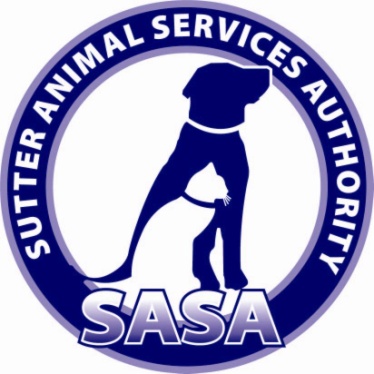  APPLICATION FOR APPOINTMENT TOFriends of SASA, 501c3 Non-ProfitOrganizationDear Volunteer,Thank you for your interest in the Friends of SASA Board of Directors.The Board of Directors is an all-volunteer organization. Our purpose is to assist and support animal services, facility and programs in Sutter County. Our mission is to accept donations, and solicit, raise, distribute and assist in management of public and private sector funds for the enhancement of animal services and programs for the express benefit of improving the quality of life for all animals in Sutter County.We are seeking board members that are responsible, compassionate and committed and who truly want to make a difference in the lives of homeless animals.It is important for all applicants to realize that a completed Volunteer Application does not guarantee placement in our organization. All applications are reviewed and whether to place an applicant in the organization is solely at the discretion of our organization. We would like to get to know you and your skills better. The information you share here will help us select and maintain a Board with diverse skills and experiences.On behalf of the entire Board of Directors we look forward to hearing from you.Regards,Helen AsherPresident, Friends of SASA______________________________________________________________________________ Friends of SASA-Board of Directors						                          Page 1Date:_____________  	 First Name____________________________Last Name_______________________________	Address________________________________________________________________________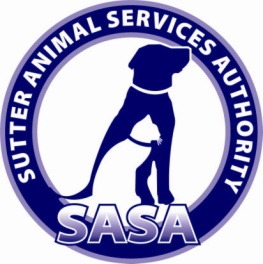 	City______________________________County_______________State______Zip__________Home Phone_________________________Cell Phone__________________________________Email Address___________________________________________________________________Employer_______________________________________________________________________Position Held______________________________Work Phone___________________________Employer Address________________________________________________________________Memberships in other organizations: (please list name of organization, city and state of     organization and position held within the organization)1.2.3.If appointed, are you willing to attend quarterly board meetings?	  Yes    	  NoIf appointed, are you willing to serve additional hours as needed forcommittee meetings/events?					          	  Yes       NoWhy are you interested in serving on the Friends of SASA Board of Directors?______________________________________________________________________________________Friends of SASA-Board of Directors							 Page 2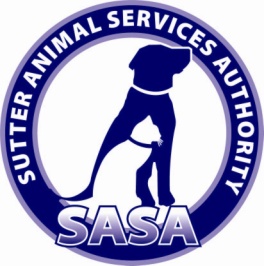 What is your definition of a good board member?Please list previous experience in, or with non-profit organizations. What were your major      contributions to their mission?What qualifications do you have that would be beneficial to this Board of Directors?What do you believe is the responsibility of an Animal Shelter Program to the Community?Please return completed application to:Friends of SASA200 Garden HighwayYuba City, CA  95991OrEmail to:Friendsofsasa@gmail.com______________________________________________________________________________________Friends of SASA-Board of Directors					         		 Page 3